KORIZMA ZAPOČINJE PEPELNICOM.U KORIZMI SE KRŠĆANI PRIPREMAJU ZA BLAGDAN USKRSA.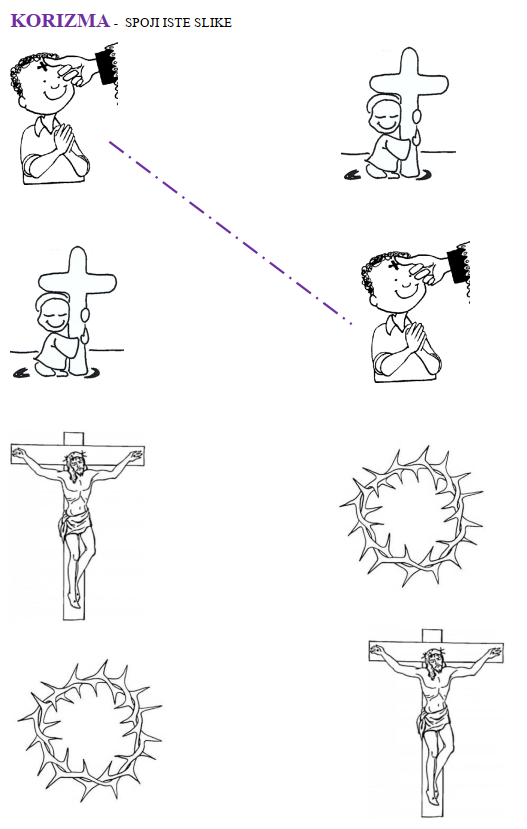 